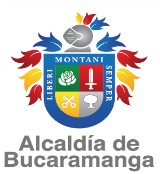 ASISTENCIA A REUNIÓNASISTENCIA A REUNIÓNASISTENCIA A REUNIÓNASISTENCIA A REUNIÓNASISTENCIA A REUNIÓNASISTENCIA A REUNIÓNASISTENCIA A REUNIÓNCódigo: F-DPM-1210-238,37-024Código: F-DPM-1210-238,37-024ASISTENCIA A REUNIÓNASISTENCIA A REUNIÓNASISTENCIA A REUNIÓNASISTENCIA A REUNIÓNASISTENCIA A REUNIÓNASISTENCIA A REUNIÓNASISTENCIA A REUNIÓNVersión: 1.0Versión: 1.0ASISTENCIA A REUNIÓNASISTENCIA A REUNIÓNASISTENCIA A REUNIÓNASISTENCIA A REUNIÓNASISTENCIA A REUNIÓNASISTENCIA A REUNIÓNASISTENCIA A REUNIÓNFecha aprobación: Abril-18-2022Fecha aprobación: Abril-18-2022ASISTENCIA A REUNIÓNASISTENCIA A REUNIÓNASISTENCIA A REUNIÓNASISTENCIA A REUNIÓNASISTENCIA A REUNIÓNASISTENCIA A REUNIÓNASISTENCIA A REUNIÓNPágina: 1 de 1Página: 1 de 1TRATAMIENTO DE DATOS PERSONALESConozco y autorizo a que el MUNICIPIO DE BUCARAMANGA a través de la Secretaría de Planeación realice el tratamiento de mis datos sensibles relacionados a la implementación de los ejercicios que integran la Estrategia General de Presupuestos Participativos en el Municipio de Bucaramanga, declaro que he sido informado del carácter facultativo de la entrega de esta información y considerando sin embargo que la misma es necesaria para llevar a cabo los programas establecidos por dicha dependencia.TRATAMIENTO DE DATOS PERSONALESConozco y autorizo a que el MUNICIPIO DE BUCARAMANGA a través de la Secretaría de Planeación realice el tratamiento de mis datos sensibles relacionados a la implementación de los ejercicios que integran la Estrategia General de Presupuestos Participativos en el Municipio de Bucaramanga, declaro que he sido informado del carácter facultativo de la entrega de esta información y considerando sin embargo que la misma es necesaria para llevar a cabo los programas establecidos por dicha dependencia.TRATAMIENTO DE DATOS PERSONALESConozco y autorizo a que el MUNICIPIO DE BUCARAMANGA a través de la Secretaría de Planeación realice el tratamiento de mis datos sensibles relacionados a la implementación de los ejercicios que integran la Estrategia General de Presupuestos Participativos en el Municipio de Bucaramanga, declaro que he sido informado del carácter facultativo de la entrega de esta información y considerando sin embargo que la misma es necesaria para llevar a cabo los programas establecidos por dicha dependencia.TRATAMIENTO DE DATOS PERSONALESConozco y autorizo a que el MUNICIPIO DE BUCARAMANGA a través de la Secretaría de Planeación realice el tratamiento de mis datos sensibles relacionados a la implementación de los ejercicios que integran la Estrategia General de Presupuestos Participativos en el Municipio de Bucaramanga, declaro que he sido informado del carácter facultativo de la entrega de esta información y considerando sin embargo que la misma es necesaria para llevar a cabo los programas establecidos por dicha dependencia.TRATAMIENTO DE DATOS PERSONALESConozco y autorizo a que el MUNICIPIO DE BUCARAMANGA a través de la Secretaría de Planeación realice el tratamiento de mis datos sensibles relacionados a la implementación de los ejercicios que integran la Estrategia General de Presupuestos Participativos en el Municipio de Bucaramanga, declaro que he sido informado del carácter facultativo de la entrega de esta información y considerando sin embargo que la misma es necesaria para llevar a cabo los programas establecidos por dicha dependencia.TRATAMIENTO DE DATOS PERSONALESConozco y autorizo a que el MUNICIPIO DE BUCARAMANGA a través de la Secretaría de Planeación realice el tratamiento de mis datos sensibles relacionados a la implementación de los ejercicios que integran la Estrategia General de Presupuestos Participativos en el Municipio de Bucaramanga, declaro que he sido informado del carácter facultativo de la entrega de esta información y considerando sin embargo que la misma es necesaria para llevar a cabo los programas establecidos por dicha dependencia.TRATAMIENTO DE DATOS PERSONALESConozco y autorizo a que el MUNICIPIO DE BUCARAMANGA a través de la Secretaría de Planeación realice el tratamiento de mis datos sensibles relacionados a la implementación de los ejercicios que integran la Estrategia General de Presupuestos Participativos en el Municipio de Bucaramanga, declaro que he sido informado del carácter facultativo de la entrega de esta información y considerando sin embargo que la misma es necesaria para llevar a cabo los programas establecidos por dicha dependencia.TRATAMIENTO DE DATOS PERSONALESConozco y autorizo a que el MUNICIPIO DE BUCARAMANGA a través de la Secretaría de Planeación realice el tratamiento de mis datos sensibles relacionados a la implementación de los ejercicios que integran la Estrategia General de Presupuestos Participativos en el Municipio de Bucaramanga, declaro que he sido informado del carácter facultativo de la entrega de esta información y considerando sin embargo que la misma es necesaria para llevar a cabo los programas establecidos por dicha dependencia.TRATAMIENTO DE DATOS PERSONALESConozco y autorizo a que el MUNICIPIO DE BUCARAMANGA a través de la Secretaría de Planeación realice el tratamiento de mis datos sensibles relacionados a la implementación de los ejercicios que integran la Estrategia General de Presupuestos Participativos en el Municipio de Bucaramanga, declaro que he sido informado del carácter facultativo de la entrega de esta información y considerando sin embargo que la misma es necesaria para llevar a cabo los programas establecidos por dicha dependencia.TRATAMIENTO DE DATOS PERSONALESConozco y autorizo a que el MUNICIPIO DE BUCARAMANGA a través de la Secretaría de Planeación realice el tratamiento de mis datos sensibles relacionados a la implementación de los ejercicios que integran la Estrategia General de Presupuestos Participativos en el Municipio de Bucaramanga, declaro que he sido informado del carácter facultativo de la entrega de esta información y considerando sin embargo que la misma es necesaria para llevar a cabo los programas establecidos por dicha dependencia.TEMA: __________________________________________________________  FECHA: ________________________________	LUGAR:   	DIRIGIDA POR: _________________________________________________________TEMA: __________________________________________________________  FECHA: ________________________________	LUGAR:   	DIRIGIDA POR: _________________________________________________________TEMA: __________________________________________________________  FECHA: ________________________________	LUGAR:   	DIRIGIDA POR: _________________________________________________________TEMA: __________________________________________________________  FECHA: ________________________________	LUGAR:   	DIRIGIDA POR: _________________________________________________________TEMA: __________________________________________________________  FECHA: ________________________________	LUGAR:   	DIRIGIDA POR: _________________________________________________________TEMA: __________________________________________________________  FECHA: ________________________________	LUGAR:   	DIRIGIDA POR: _________________________________________________________TEMA: __________________________________________________________  FECHA: ________________________________	LUGAR:   	DIRIGIDA POR: _________________________________________________________TEMA: __________________________________________________________  FECHA: ________________________________	LUGAR:   	DIRIGIDA POR: _________________________________________________________TEMA: __________________________________________________________  FECHA: ________________________________	LUGAR:   	DIRIGIDA POR: _________________________________________________________TEMA: __________________________________________________________  FECHA: ________________________________	LUGAR:   	DIRIGIDA POR: _________________________________________________________NOMBRE COMPLETONOMBRE COMPLETODOCUMENTO DE IDENTIDADVINCULACIÓNVINCULACIÓNVINCULACIÓNVINCULACIÓNCORREO ELECTRÓNICOCORREO ELECTRÓNICOHora inicio :Hora final:NOMBRE COMPLETONOMBRE COMPLETODOCUMENTO DE IDENTIDADBARRIOCOMUNAVEREDAINSTITUCIÓNCORREO ELECTRÓNICOCORREO ELECTRÓNICOFIRMA